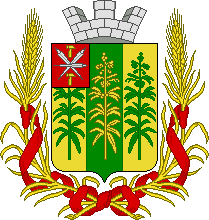 Об отмене  постановлений администрации муниципального образования Епифанское Кимовского районаРассмотрев письмо Кимовской межрайонной прокуратуры от 06.02.2020 г. № 7-06-2020/261, руководствуясь частью ст.16 Федерального  закона от 05.04.2013 №  44-ФЗ «О контрактной системе в сфере закупок товаров, работ, услуг для обеспечения государственных и муниципальных нужд» на основании Устава муниципального образования Епифанское Кимовского района, администрация муниципального образования Епифанское Кимовского района ПОСТАНОВЛЯЕТ:1.В связи с несоответствием требований действующего законодательства признать утратившими силу:1) постановление администрации муниципального образования Епифанское Кимовского района от 27.12.2016 № 189 «Об утверждении Порядка формирования, утверждения и ведения планов закупок товаров, работ, услуг для обеспечения муниципальных нужд муниципального образования Епифанское Кимовского района»;2)постановление администрации муниципального образования Епифанское Кимовского района от 27.12.2016 № 190 «Об утверждении Порядка формирования, утверждения и ведения плана-графика закупок товаров, работ, услуг для обеспечения муниципальных нужд муниципального образования Епифанское Кимовского района.2. Разместить настоящее постановление на официальном сайте администрации муниципального образования Епифанское Кимовского района в информационно-телекоммуникационной сети Интернет.           3. Контроль за исполнением данного постановления оставляю за собой.4. Постановление вступает в силу со дня его подписания.ТУЛЬСКАЯ ОБЛАСТЬТУЛЬСКАЯ ОБЛАСТЬАДМИНИСТРАЦИЯАДМИНИСТРАЦИЯМУНИЦИПАЛЬНОГО ОБРАЗОВАНИЯ ЕПИФАНСКОЕМУНИЦИПАЛЬНОГО ОБРАЗОВАНИЯ ЕПИФАНСКОЕКИМОВСКОГО РАЙОНАКИМОВСКОГО РАЙОНАПОСТАНОВЛЕНИЕПОСТАНОВЛЕНИЕ    от 07 февраля  2020 года                                                                                                          № 5Глава администрациимуниципального образованияЕпифанское Кимовского района В. А. Лавров             